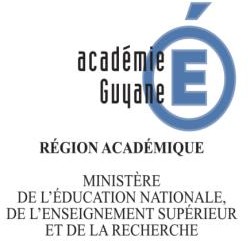 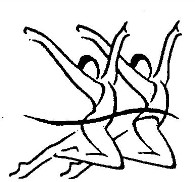 ACADEMIE DE LA GUYANESite de CEPEROUDEMANDE D’AGREMENT DU PROJETAVEC INTERVENANTS EXTERIEURSCIRCONSCRIPTION	 	COMMUNE	ECOLE  	Année scolaire	/  	Activité «	»A FAIRE PARVENIR A L’I.E.N. DE LA CIRCONSCRIPTIONAVANT TOUTE INTERVENTIONENSEIGNANT(S) CONCERNE(S)INTERVENANT(S) CONCERNE(S)DESCRIPTIF DU PROJETOBJECTIFSORGANISATION PEDAGOGIQUE(Durée du projet –date de début et date de fin de projet – nombre total de séances, fréquence hebdomadaire des interventions)LIEUX OU SE DEROULERONT LES SEANCESMODALITES DE CONCERTATION MAITRE(S) / INTERVENANT(S)-	Rôle et implication de l’Intervenant dans le projetA . . . . . . . . . . . . . . . . , le . . . . . . . . . . . . . . . .Enseignant(s)	Intervenant(s)	DirecteurDécision de l’IEN de la circonscription	Projet	ValidéNon validéNom / PrénomCycleNiveau de classeNoms / PrénomsQualitéQualificationDate d’autorisationde l’agrémentBénévole RémunéréBénévole RémunéréBénévole Rémunéré